Cognito playlist: https://youtube.com/playlist?list=PLidqqIGKox7X5UFT-expKIuR-i-BN3Q1gFuseSchool playlist: https://youtube.com/playlist?list=PLW0gavSzhMlQYSpKryVcEr3ERup5SxHl0Malmesbury Education playlist for Required Practicals: https://youtube.com/playlist?list=PLAd0MSIZBSsHv1pioWRdg-pZCWTo84cdPGCSE Combined Science: Biology and GCSE Biology: Specification topics with video links and exam Qs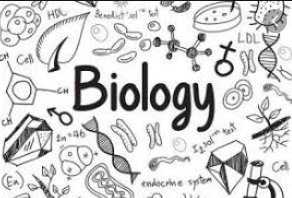 Video linksExam questionsB1Cell BiologyEukaryotes and prokaryotes - GCSE Biology - Cell Types and Cell Structure #1 - Bing videoAnimal and plant cells - Animal and Plant Cells - GCSE Biology (9-1) - Bing videoMicroscopy - GCSE Biology - Microscopy #2 - YouTubeRequired practical 1 – microscopy - Microscopy - How to use a microscope - GCSE Science Required Practical - YouTubeCulturing microorganisms (GCSE Biology only) - Biology - What is Binary fission? #5 - YouTubeRequired practical 2 – Microbiology (GCSE Biology only) - Microbiology - GCSE Science Required Practical (Triple) - YouTubeCell division – chromosomes, mitosis and the cell cycleGCSE Biology - Cell cycles, Chromosomes & Mitosis #4 - YouTubeCell specialisation, cell differentiation and stem cellsGCSE Biology - Cell Differentiation, Specialisation & Stem Cells #3 - YouTubeTransport in cells – diffusion - GCSE Biology - Diffusion #6 - Bing video and GCSE Biology - How are Exchange Surfaces Adapted to Their Function? #9 - YouTubeTransport in cells – osmosis - GCSE Biology - Osmosis #7 - Bing videoRequired practical 3 – effect of range of concentrations of salt/sugar solutions on mass of plant tissue - Osmosis - Osmosis - GCSE Science Required Practical - YouTubeTransport in cells – active transport - GCSE Biology - Active Transport #8 - YouTubePrimrose Kitten B1 Summary: The whole of CELL STRUCTURE. AQA Biology or combined science 9-1 revision for paper 1 - Bing video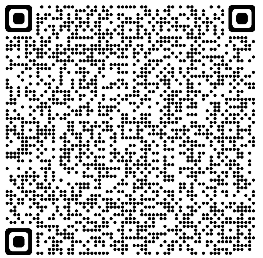 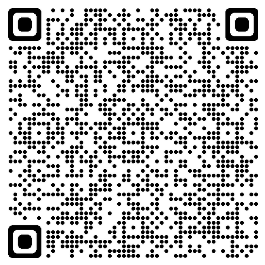 Cell structure Qs: https://luoylim.exampro.net/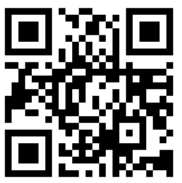 Culturing microorganisms Qs (GCSE Biology only):https://tofijuh.exampro.net/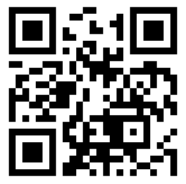 Cell division and stem cells Qs:https://mafitog.exampro.net/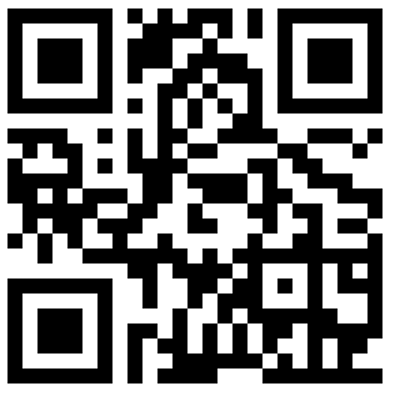 Transport in cells Qs:https://cubaxuk.exampro.net/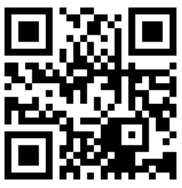 B2OrganisationPrinciples of organisation - GCSE Biology - Levels of Organisation - Cells, Tissues, Organs and Organ Systems #10 - YouTubeAnimal tissues, organs and organ systems – the digestive systems - GCSE Biology - Digestive System #13 - YouTube and GCSE Biology - How Enzymes Work #11 - YouTube and GCSE Biology - Factors that Affect Enzymes #12 - YouTube and GCSE Biology - Digestive Enzymes #14 - YouTubeRequired practical 4 – food tests - Food Tests - GCSE Science Required Practical - YouTube and GCSE Biology - Food Tests Practicals #15 - YouTubeRequired practical 5 – affect of pH on amylase activity - Enzymes - GCSE Science Required Practical - YouTubeAnimal tissues, organs and organ systems – the lungs and gas exchange -  GCSE Biology - Gas Exchange and Lungs #16 - YouTubeAnimal tissues, organs and organ systems – the heart and blood vessels - GCSE Biology - Gas Exchange and Lungs #16 - Bing video and GCSE Biology - The Heart #17 - Bing videoAnimal tissues, organs and organ systems – blood - GCSE Biology - Blood Vessels #18 - Bing video and GCSE Biology - What Is Blood Made of? / What Does Blood Do? #19 - Bing videoAnimal tissues, organs and organ systems – coronary heart disease: a non-communicable disease - GCSE Biology - Why Do We Get Heart Disease and How to Treat It? - Cardiovascular Disease (CVD) #20 - YouTubeAnimal tissues, organs and organ systems – health issues - GCSE Biology - Health and Disease #21 - YouTubeAnimal tissues, organs and organ systems – the effect of lifestyle on some non-communicable diseases - GCSE Biology - Is Your Lifestyle Really a Personal Choice? - Lifestyle & Risk Factors #22 - YouTubeAnimal tissues, organs and organ systems – cancer - GCSE Biology - What is Cancer? 'Benign' and 'Malignant' Tumours Explained #23 - YouTubePlant tissues, organs and systems – plant tissues - GCSE Biology - Structure of a Leaf and Stomata # 24 - YouTubePlant tissues, organs and systems – plant organ system - GCSE Biology - Transport in plants - Translocation (Phloem) and Transpiration (Xylem) #25 - YouTubePrimrose Kitten B2 Summary: The whole of ORGANISATION. AQA 9-1 GCSE Biology or combined science for paper 1 - Bing video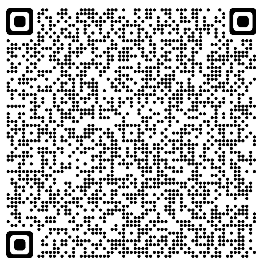 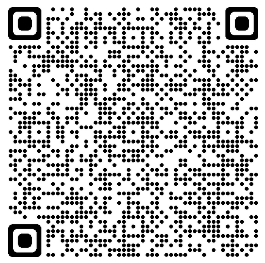 Enzymes and the digestive system Qs: https://ginocua.exampro.net/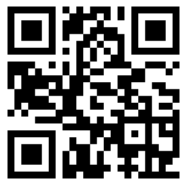 Respiratory system and gas exchange Qs:https://eooegui.exampro.net/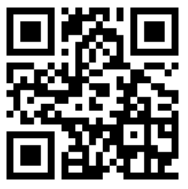 Circulatory system, CHD and cancer Qs:https://koeojyw.exampro.net/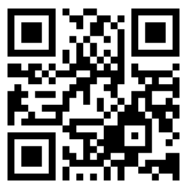 Plant tissues, organs and systems Qshttps://meloiin.exampro.net/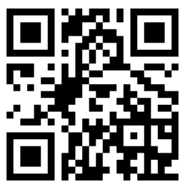 B3Infection and responseCommunicable diseases - GCSE Biology - Characteristics of Living Things (Organisms) - YouTube and GCSE Biology - Communicable Disease #26 - YouTubeCommunicable diseases – viral diseases - GCSE Biology - What Is a Virus? - Examples of Viral Disease (HIV, Measles & TMV) #27 - YouTubeCommunicable diseases – bacterial diseases - GCSE Biology - What Are Bacterial Diseases? - Treatment and Prevention #28 - Bing videoCommunicable diseases – fungal and protist diseases - GCSE Biology - How A Mushroom Can Kill You - Fungal and Protist Disease #29 - YouTubeCommunicable diseases – human defence systems - GCSE Biology - Immune System (Defences Against Pathogens) #30 - Bing videoCommunicable diseases – vaccination - GCSE Biology - What Are Vaccines? Are They Safe? How Do They Work? Vaccines Explained #31 - Bing video Communicable diseases – antibiotics and painkillers - GCSE Biology - Drugs - Painkillers vs Antibiotics - Relief vs Treatment #32 - YouTubeCommunicable diseases – discovery and development of drugs - GCSE Biology - Drug Development and Testing - Clinical Trials #33 - Bing videoMonoclonal antibodies (GCSE Biology only) - GCSE Biology - Monoclonal Antibodies #67 - YouTube and GCSE Biology - How do Pregnancy Tests Work? #68 - YouTubePlant disease – detection, identification and plant defence responses (GCSE Biology only) - GCSE Biology - Plant Disease and Defences #69 - YouTubePrimrose Kitten B3 Summary and questions:The whole of INFECTION AND RESPONSE. AQA 9-1 GCSE Biology or combined science for paper 1 - Bing videoINFECTION AND RESPONSE-AQA B1 Topic 3 Quick Fire Questions 9-1 GCSE Biology or Combined Science re - Bing video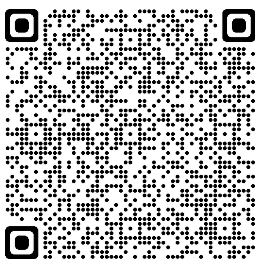 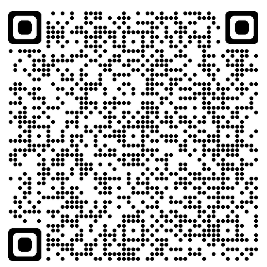 Communicable disease and human defence Qs:https://mumerij.exampro.net/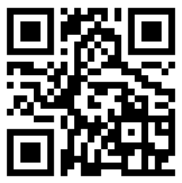 Vaccines, drug trials and antibiotic Qs:https://sityzof.exampro.net/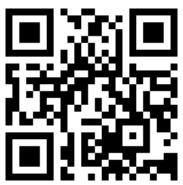 B3 GCSE Biology only Qs on monoclonal antibodies and plant disease:https://zihupow.exampro.net/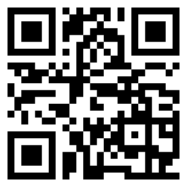 B4Bioenergetics (full playlist: Photosynthesis – reaction, rate and uses of glucose - GCSE Biology - Photosynthesis #34 - YouTube and GCSE Biology - Factors Affecting the Rate of Photosynthesis #35 - YouTubeRequired practical 6 – effect of light intensity on the rate of photosynthesis - Rates Of Photosynthesis - GCSE Science Required Practical - YouTubeRespiration – aerobic and anaerobic respiration - GCSE Biology - Respiration #36 - YouTube Respiration – response to exercise - GCSE Biology - Exercise & Oxygen Debt #37 - YouTubeRespiration – metabolism - Metabolism - GCSE Biology - Bing videoPrimrose Kitten B4 Summary and questions:The whole AQA BIOENERGETICS. 9-1 GCSE Biology or combined science for paper 1 - Bing videoBIOENERGETICS - AQA B1 Topic 4 Quick Fire Questions. 9-1 GCSE Biology or Combined Science Revision - Bing video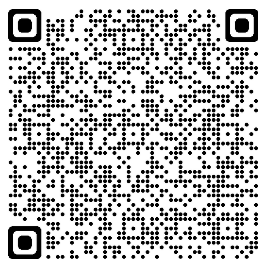 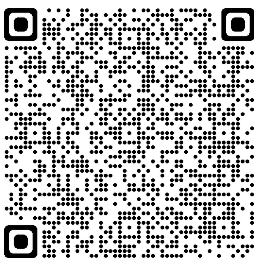 Photosynthesis Qs:https://mohipak.exampro.net/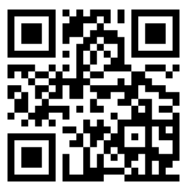 Respiration Qs:https://keoucyu.exampro.net/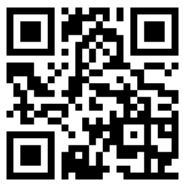 